REQUERIMENTO TRANCAMENTO ABAIXO DOS CRÉDITOSEu, nome:_____________________________________________________________, matrícula nº ________________, estudante do Curso de Licenciatura/Bacharelado em Ciências Biológicas, venho respeitosamente requerer a V.Sa. o TRANCAMENTO ABAIXO DOS CRÉDITOS MÍNIMOS da inscrição nas seguintes disciplinas:pelos seguintes motivos (justificativa): ________________________________________________________________________________________________________________________________________________________________________________________________________________________________________________________________João Pessoa, _____/_____/_______________________________________________Assinatura 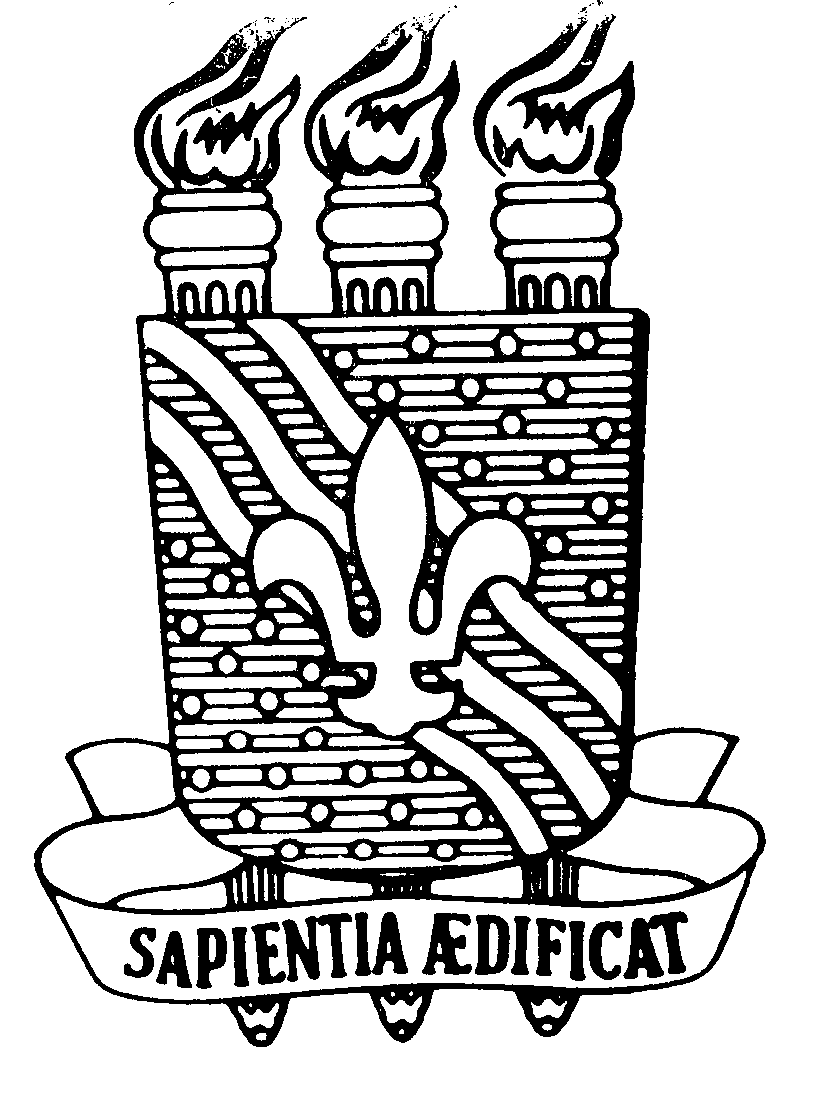 UNIVERSIDADE FEDERAL DA PARAÍBACENTRO DE CIÊNCIAS EXATAS E DA NATUREZACódigoDisciplinaTurma